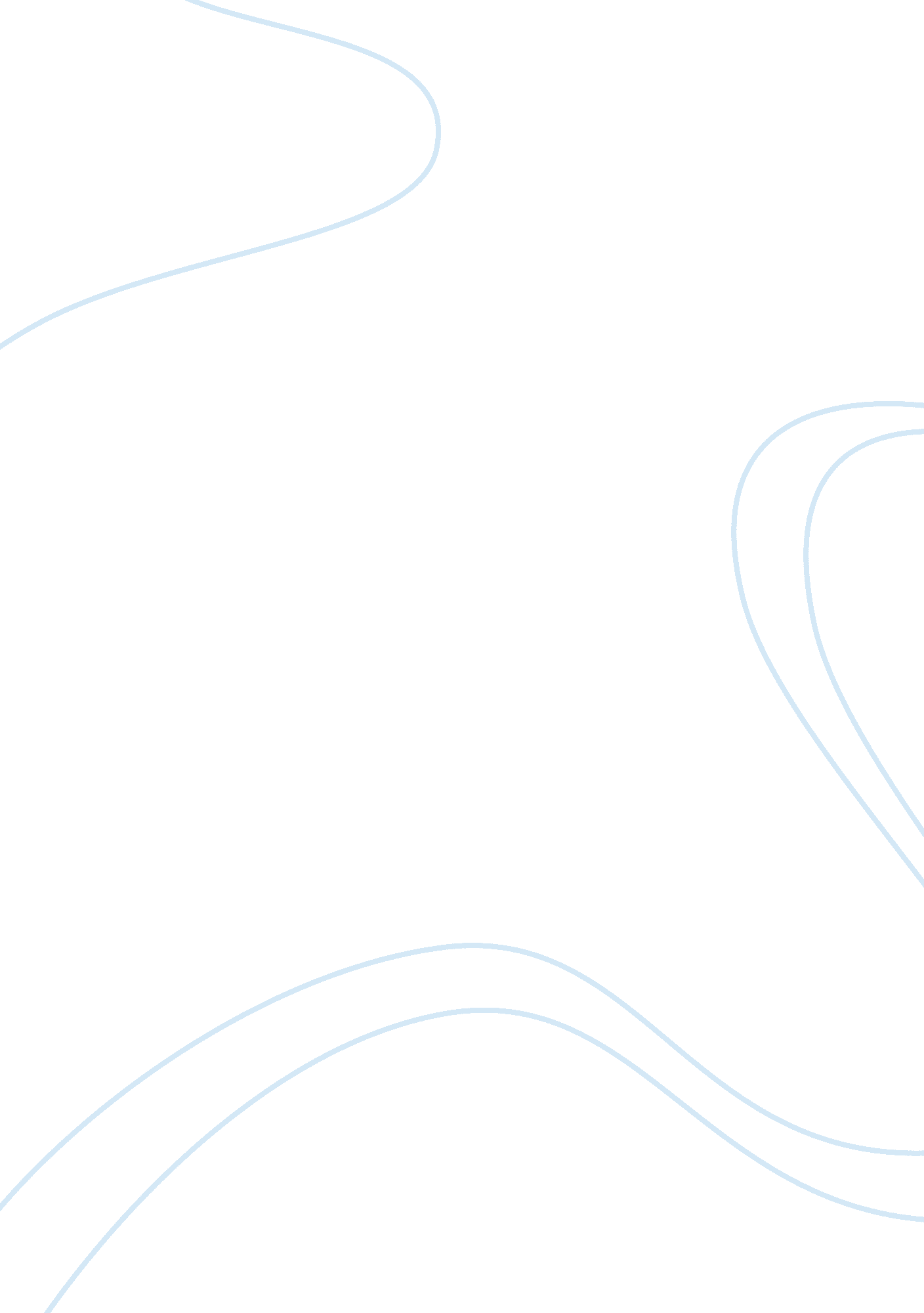 Manchester city fc success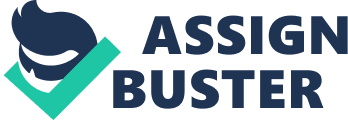 Besides having a great coach there’s other thing that play along like having great players on the roster as well as great team chemistry. Manuel Pilfering Roberto Manning born In Santiago, Chile to Italian parents. Manuel Peeling is something different in the footling world having achieved a degree in civil engineering. Manuel Manning soccer career began when he was in college playing for the university soccer team. During his career as soccer player Manning made 451 appearances between 1973 and 1 986 for his hometown club “ Universal De Chile”. Manning also represented his country Chile as a player on 28 occasions before retiring to fully concentrate on coaching at the age of 33. Manacle first Job as a coach was at the Universal De Chile where he played his entire soccer career, after a first season of many downs Manning was relegated from his position as a coach. After the first year not ending up so good Manning saw modest success that followed a subsequent year long others soccer clubs that earned him respect and notoriety among other coaches. After Moccasin’s great success in South America he as hired by his first European soccer club Bilateral. As a new coach In Europe nobody was expecting great things from him, many where wrong Manning was making history for the club. For the first since the club was founded Bilateral was In fourth place in their conference something that no other coach could accomplish before. After his great run as a coach of Bilateral in Spain Manning moved to a different soccer club in Spain named Amalgam FCC where he also accomplish great things with out having big soccer stars. After the season was over Manning moved room Spain to England where he took part as the new club head coach for Manchester City FCC. Manchester City FCC success goes beyond having a great coach, having great players is another reason for Manchester city success. During the past two-season Manchester city has bought great soccer player from different part of the world. Manchester city FCC is one of the top payer soccer clubs in England. Top players that are on the team getting paid 145. 000. 000 Euros a week while In the other hand the lowest paid Is 65. 000 euros a week. Manchester city Is a very developed soccer club background you may ask, “ how do they work so well together? ” Team chemistry is the most important factor for the team to work as one and win matches. Manchester city focus very well on the team chemistry that they are one of the few clubs on the world that have a coach to work on the team chemistry. The team works great together and you can see it every time they play, as a team they have good communication with each other on the team. The team already knows how everyone on the team plays and where in the field they are. A team without communication is Just a group of people trying to do something without any ideas. On a regular day of practice the team spends about an hour of teamwork, where they Nor in groups. Some of the activities they work on as team are running, warm ups and service that is involve with the community. The success of a great soccer club like Manchester city is more then the passion the coach as for the team is about the team and how well the team performs every Necked. Manchester city as been a club that is well supported for its fans around he world. I think that Manchester city success in Europe is the pool of players they have as well as the chemistry of the team and the great coach. Many fans don’t look at the coach and look at the influence he has over the team, but for Manning is a most. With a great reputation in South America as well in Europe everybody in the soccer world knows what Manning is capable of. Great coach staff, good soccer players, and team chemistry are the three main things you need for a soccer team to be successful in the English premier league. 